KONKURS FOTOGRAFICZNY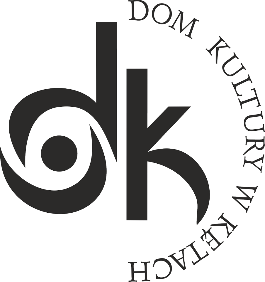 „TAJEMNICE LASU”Zgłoszenie do konkursu jest równoznaczne z akceptacją regulaminu. Termin przyjmowania prac: 30.09.2020 r.IMIĘ I NAZWISKO UCZESTNIKA…………………………………………………………….
Wypełnia rodzic/opiekun prawny niepełnoletniego uczestnika:Wyrażam zgodę na udział mojego dziecka…………………… w konkursie fotograficznym „Tajemnice lasu” organizowanym przez Dom Kultury w Kętach. ……………………………………………………………………………Podpis rodzica/ opiekuna prawnegoZgoda na przetwarzanie danych osobowychWyrażam zgodę na przetwarzanie danych osobowych moich/mojego dziecka………….. w postaci opublikowania pracy na stronie internetowej Domu Kultury w Kętach, a także na profilu Facebook i Instagram Domu Kultury w Kętach. Zgoda obejmuje również publikację na portalach InfoKęty, Mamnewsa oraz Fakty Oświęcim w  celach ogłoszenia wyników konkursu organizowanego przez Dom Kultury w Kętach z siedzibą przy ul. Żwirki i Wigury 2a, 32-650 Kęty jako administratora zgodnie z Rozporządzenie Parlamentu Europejskiego i Rady (UE) 2016/679 z dnia 27 kwietnia 2016 r. w sprawie ochrony osób fizycznych w związku z przetwarzaniem danych osobowych i w sprawie swobodnego przepływu takich danych oraz uchylenia dyrektywy 95/46/WE (Dz. U. UE. L. 2016. 119. 1). Niniejszym oświadczam, że zgodę wyraziłem dobrowolnie oraz zostałem poinformowany, iż przysługuje mi prawo do wycofania zgody w dowolnym momencie bez wpływu na zgodność z prawem przetwarzania, którego dokonano na podstawie zgody przed jej wycofaniem.….…………….....................................................................(data i czytelny podpis )